Riahi Zied08 / 10 / 1988 à TunisCélibataire14 Rue l’Arabie SaouditeCité des Jasmins, Manouba 2010 Tel : +216 21 53 80 76 & +216 52 69 10 67zied.riahi88@gmail.com Riahi Zied08 / 10 / 1988 à TunisCélibataire14 Rue l’Arabie SaouditeCité des Jasmins, Manouba 2010 Tel : +216 21 53 80 76 & +216 52 69 10 67zied.riahi88@gmail.com 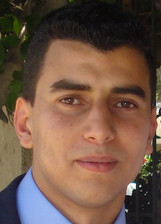 – Ingénieur génie civil – – Ingénieur génie civil – – Ingénieur génie civil – – Ingénieur génie civil – FormationFormationFormationFormation2012-2015Ecole Supérieure Privée d’Ingénierie et de Technologies (ESPRIT), Tunis Ingénieur en Génie Civil.Ecole Supérieure Privée d’Ingénierie et de Technologies (ESPRIT), Tunis Ingénieur en Génie Civil.Ecole Supérieure Privée d’Ingénierie et de Technologies (ESPRIT), Tunis Ingénieur en Génie Civil.2011-2013Institut Supérieur des Technologies de l’Environnement  de l’Urbanisme et du                                                                                                                         Bâtiment  (ISTEUB)Mastère Professionnel en Génie Civil. Institut Supérieur des Technologies de l’Environnement  de l’Urbanisme et du                                                                                                                         Bâtiment  (ISTEUB)Mastère Professionnel en Génie Civil. Institut Supérieur des Technologies de l’Environnement  de l’Urbanisme et du                                                                                                                         Bâtiment  (ISTEUB)Mastère Professionnel en Génie Civil. 2008-2011Institut Supérieur des Technologies de l’Environnement  de l’Urbanisme et du                                                                                                                         Bâtiment  (ISTEUB)Licence Appliquée en Génie Civil. Institut Supérieur des Technologies de l’Environnement  de l’Urbanisme et du                                                                                                                         Bâtiment  (ISTEUB)Licence Appliquée en Génie Civil. Institut Supérieur des Technologies de l’Environnement  de l’Urbanisme et du                                                                                                                         Bâtiment  (ISTEUB)Licence Appliquée en Génie Civil. Expériences professionnellesExpériences professionnellesExpériences professionnellesExpériences professionnellesJanvier 2015
5 moisProjet de fin d’études au Bureau d'Etudes STUDI International- Conception et étude d'un pont à poutres en béton précontraint par post tension sur oued Bahr Djourf au Tchad.Projet de fin d’études au Bureau d'Etudes STUDI International- Conception et étude d'un pont à poutres en béton précontraint par post tension sur oued Bahr Djourf au Tchad.Projet de fin d’études au Bureau d'Etudes STUDI International- Conception et étude d'un pont à poutres en béton précontraint par post tension sur oued Bahr Djourf au Tchad.Juin 2014
2 moisStage ingénieur au Bureau d’Etudes STECOT (Société Tunisienne d’Etudes et de Conseils Techniques)- Conception et étude d’un parking à étages RDC+3+sous-sol.- Conception et étude d’une villa.Stage ingénieur au Bureau d’Etudes STECOT (Société Tunisienne d’Etudes et de Conseils Techniques)- Conception et étude d’un parking à étages RDC+3+sous-sol.- Conception et étude d’une villa.Stage ingénieur au Bureau d’Etudes STECOT (Société Tunisienne d’Etudes et de Conseils Techniques)- Conception et étude d’un parking à étages RDC+3+sous-sol.- Conception et étude d’une villa.Février 2013
4 moisProjet de fin d’études au Bureau d'Etudes Omega Engineering Services-  Conception, Dimensionnement et étude de l’Exécution d’un centre d’appel RDC+3+Sous-sol.  Projet de fin d’études au Bureau d'Etudes Omega Engineering Services-  Conception, Dimensionnement et étude de l’Exécution d’un centre d’appel RDC+3+Sous-sol.  Projet de fin d’études au Bureau d'Etudes Omega Engineering Services-  Conception, Dimensionnement et étude de l’Exécution d’un centre d’appel RDC+3+Sous-sol.  Juillet 2012
1 moisStage Professionnel chez l’Entreprise S.N.D.P (Société Nationale de Distribution des Pétroles)- Suivi des travaux d’extension et de réaménagement de la station de service Sousse Sahloul et la station portuaire de Ghar El Melh. Stage Professionnel chez l’Entreprise S.N.D.P (Société Nationale de Distribution des Pétroles)- Suivi des travaux d’extension et de réaménagement de la station de service Sousse Sahloul et la station portuaire de Ghar El Melh. Stage Professionnel chez l’Entreprise S.N.D.P (Société Nationale de Distribution des Pétroles)- Suivi des travaux d’extension et de réaménagement de la station de service Sousse Sahloul et la station portuaire de Ghar El Melh. Janvier 2011
5 moisJuin 20102 moisProjet de fin d’études chez l’Entreprise SOMATRA-GET (Société Générale d’Entreprises de Matériel et de Travaux) -  Mise en place d’un plan de prévention de santé et de sécurité au travail de chantier de bâtiment.Stage ouvrier chez l’Entreprise B.C.I (Bâtiment Construction Industriel) - Suivi des travaux de construction d’un bâtiment RDC+4+Sous-sol Projet de fin d’études chez l’Entreprise SOMATRA-GET (Société Générale d’Entreprises de Matériel et de Travaux) -  Mise en place d’un plan de prévention de santé et de sécurité au travail de chantier de bâtiment.Stage ouvrier chez l’Entreprise B.C.I (Bâtiment Construction Industriel) - Suivi des travaux de construction d’un bâtiment RDC+4+Sous-sol Projet de fin d’études chez l’Entreprise SOMATRA-GET (Société Générale d’Entreprises de Matériel et de Travaux) -  Mise en place d’un plan de prévention de santé et de sécurité au travail de chantier de bâtiment.Stage ouvrier chez l’Entreprise B.C.I (Bâtiment Construction Industriel) - Suivi des travaux de construction d’un bâtiment RDC+4+Sous-sol CompétencesCompétencesCompétencesLanguesArabe : Langue maternelleFrançais : B2 
Anglais: B2 
Arabe : Langue maternelleFrançais : B2 
Anglais: B2 
LogicielsMicrosoft Office, Auto CAD, Graitec Arche, Robot Structural Analysis, CBS Professionnel, MS Project, Primavera P6, Piste 5Microsoft Office, Auto CAD, Graitec Arche, Robot Structural Analysis, CBS Professionnel, MS Project, Primavera P6, Piste 5